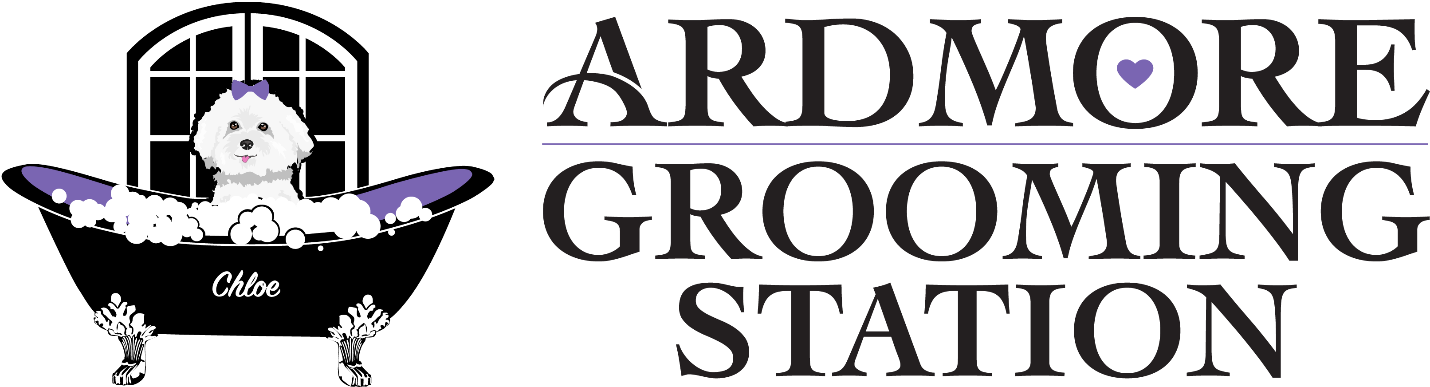 DATE OF FIRST VISIT:CLIENT:ADDRESS:HOME PHONE:CELL PHONE:WORK PHONE:EMAIL:NOTES:PET NAME:BREED: GENDER:COLOR:BIRTHDATE:VET:VACCINES: MEDICAL ISSUES/CONCERNS: